INDICAÇÃO Nº 130/2016Sugere ao Poder Executivo Municipal que efetue limpeza em Praça localizada na Vila Sartori. Excelentíssimo Senhor Prefeito Municipal, Nos termos do Art. 108 do Regimento Interno desta Casa de Leis, dirijo-me a Vossa Excelência para sugerir que, por intermédio do Setor competente, efetue a limpeza da Praça localizada entre as Ruas Haiti e Bolívia, no Jardim Sartori.Justificativa:A Praça vem gerando reclamações devido à falta de manutenção. O mato cresce desordenadamente e atrai pessoas mal intencionadas. Pedem a limpeza urgente do local.Plenário “Dr. Tancredo Neves”, em 13 de janeiro de 2.016.Gustavo Bagnoli-vereador-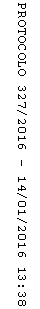 